Taotluse esitaja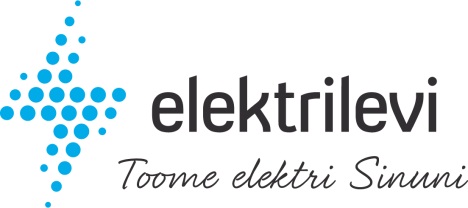 tarbimiskoha / objekti aadressTellitav teenusMõistete selgitused:täiendavad MärkusedTaotluse esitajana kinnitan:olen tutvunud hinnakirjaga ja teadlik, et teenus on tasuline;olen tutvunud ja nõustun lisateenuste tüüptingimustega; kui tellin ehitusaegse kilbi ja soovin selle paigaldamist kaugemale kui 3 m liitumiskilbist/mõõtekilbist, lisandub kilbi hinnale kaabli maksumus ning kaablikõri tellimisel ka kõri maksumus; elektripaigaldise auditi tellimisel olen teadlik, et audit tehakse juhul, kui olen esitanud hoone elektriskeemi.TAOTLUSE ESITAJA	Üldsätted1.1 Elektrilevi OÜ lisateenuste tüüptingimused (edaspidi: tüüptingimused) reguleerivad Elektrilevi OÜ (edaspidi: Elektrilevi või pool) poolt lisateenuste (edaspidi: teenus) osutamist lepingupoolele (edaspidi: klient või pool). 1.2 Elektrilevi osutab kliendile teenuseid poolte vahelisel kirjalikul või suulisel kokkuleppel. MõistedTüüptingimustes kasutatakse mõisteid alljärgnevas tähenduses:2.1  lisateenus – teenus, mida Elektrilevi osutab hinnakirja alusel ja mille hulka ei kuulu järgmised osutatavad võrguteenused – võrguühenduse loomine, tootmis- ja tarbimistingimuste muutmine, võrguühenduse kasutamise võimaldamine liitumispunktis, elektrienergia edastamine liitumispunktini ja/või alates liitumispunktist ning edastatud elektrienergia mõõtmine.2.2 hinnakiri – Elektrilevi poolt kehtestatud teenuste ja tasude loetelu. Seaduses ettenähtud juhtudel on teenuste tasud kooskõlastatud Konkurentsiametiga. Hinnakiri on toodud Elektrilevi veebilehel www.elektrilevi.ee (edaspidi: veebileht).2.3 kirjaliku lepinguta osutatav teenus – poolte kokkulepe teenuse osutamiseks, mille kohta ei vormistata kahepoolselt allkirjastatud lepingut2.4 kirjaliku lepinguga osutatav teenus – poolte kokkulepe teenuse osutamiseks, mille kohta vormistatakse kahepoolselt allkirjastatud leping.2.5 arve esitaja – Elektrilevi või tema partner, kes on nimetatud veebilehel  Lisateenuste osutamine3.1 Klient esitab teenuse tellimiseks Elektrilevile tahteavalduse ja pooled sõlmivad kas kirjaliku või suulise lepingu. 3.2 Elektrilevi osutab teenuse kliendiga kokkulepitud tähtpäevaks.3.3 Elektrilevi võib teenuste osutamiseks kasutada kolmandate isikute abi. 3.4 Teenuse osutamise muudatused lepitakse poolte vahel kokku. 3.5 Kirjaliku lepinguga osutatav teenus loetakse osutatuks, kui Elektrilevi on teenuse valmimisest klienti kirjalikult teavitanud. Kirjaliku lepinguta osutatav teenus loetakse osutatuks, kui Elektrilevi on klienti teavitanud telefoni teel, kirjalikult või kui klient on kinnitanud töö valmimist kohapeal. Teenuste tasud ja nende maksmise kord4.1 Klient maksab teenuse eest vastavalt hinnakirjale, mis on kättesaadav veebilehel.4.2 Arve esitaja esitab teenuse osutamise kohta kliendile arve. Arve maksetähtaeg on 14 päeva arve väljastamisest. Arve loetakse kliendi poolt kättesaaduks, kui see on saadetud teenuse osutamise lepingus kokkulepitud kliendi kontaktaadressile ja arve väljastamisest on möödunud 5 päeva.4.3 Klient maksab teenuse eest arvel märgitud maksetähtpäevaks, viidates arvel olevale viitenumbrile.4.4 Arve loetakse makstuks päevast, kui teenuse tasu laekub arve esitajale. Vastutus 5.1 Pooled vastutavad kohustuste mittekohase täitmise või täitmata jätmise (edaspidi: kohustuse rikkumine) eest. Pooled ei vastuta kohustuse rikkumise eest, kui kohustuse rikkumine on vabandatav.5.2 Kui Elektrilevi hilineb teenuse osutamisega kokkulepitud tähtpäevaks, on kliendil õigus nõuda leppetrahvi 0,06% teenuse tasust iga kohustuse täitmisega hilinetud päeva eest.5.3 Kui klient hilineb kokkulepitud tähtpäevaks tasu maksmisega, maksab ta teenuse osutajale viivist 0,06% teenuse tasu maksmata osast iga maksmata osa tasumisega viivitatud päeva eest. 5.4 Pool hüvitab teisele poolele teenuse osutamise käigus tekkinud kohustuste rikkumisega põhjustatud otsese varalise kahju. 5.5 Elektrilevi saab tagada endale võetud kohustuste nõuetekohase täitmise juhul, kui ta saab teenuse osutamiseks vajalikud load, kooskõlastused ja/või ehitamiseks vajalikud maakasutuslepingud.5.6 Pool võib teenuse osutamise käigus tekkinud kohustuste rikkumise korral kasutada eraldi või koos kõiki seadusest või tüüptingimustest tulenevaid õiguskaitsevahendeid. Vastutuse piiramine ei ole lubatud seaduses sätestatud juhtudel või  kui kahju tekitatakse tahtlikult või raske hooletuse tõttu.  Lepingu lõpetamine6.1 Kui klient teatab teenusest loobumisest, siis tasub klient arve esitajale teenuse osutamiseks tehtud kulud, kuid mitte rohkem kui teenuse tasu.6.2 Elektrilevil on õigus leping lõpetada, kui ei ole võimalik teenust osutada, teatades sellest kliendile kirjalikult või kui klient on lepingujärgse tasu maksmisega viivitanud rohkem kui 30 päeva või on rikkunud oluliselt muid lepingus või õigusaktides sätestatud kohustusi ja ei ole rikkumist kõrvaldanud Elektrilevi poolt antud täiendava tähtaja jooksul.6.3 Lepingu lõpetamisel peale Elektrilevi poolset lepingu täitmist kliendile teenustasu ei tagastata. Teavitamine7.1 Elektrilevi avaldab info teenuste ja nende tasude kohta veebilehel, Elektrilevi klienditeenindustes ja infotelefoni 777 1545 vahendusel. 7.2 Pooled teavitavad üksteist mõistliku aja jooksul kõigist asjaoludest, mis takistavad kohustuste nõuetekohast täitmist s.h teenuse osutamist. 7.3 Elektrilevi kontaktaadressid on toodud veebilehel.7.4 Teenuse osutamisega seotud kliendi kontaktandmete muutumisest teavitab klient Elektrilevi veebilehel toodud kontaktandmete kaudu.  Erimeelsuste lahendamine8.1 Teenuse täitmisest, muutmisest või lõpetamisest tulenevaid eriarvamusi ja vaidlusi lahendavad pooled eelkõige läbirääkimiste teel. 8.2 Kui teenuse osutamisest tulenevaid vaidlusi ei õnnestu lahendada poolte läbirääkimistega, lahendatakse vaidlus kohtus.Nimi / ärinimiNimi / ärinimiIsiku- või registrikoODKontaktaadress (tänav, maja, korter, talu, linn, vald, maakond, sihtnumber)Kontaktaadress (tänav, maja, korter, talu, linn, vald, maakond, sihtnumber)Kontaktaadress (tänav, maja, korter, talu, linn, vald, maakond, sihtnumber)Telefon E-POST E-POST Esindaja nimiEsindaja nimiEsindamise alus (ärikliendil kohustuslik) amet              volikiriESINDAJA TELEFON ESINDAJA E-POST ESINDAJA E-POST Aadress (tänav, maja, talu, linn, vald, maakond)EHitusaegne kilP
(standardkaugus liitumiskilbist / mõõtekilbist kuni 3m)Soovin kilbi paigaldust standardkaugusele lisaks         meetrit (võimalik kuni 9 m) Soovin kaabli kaitsmiseks kaablikõri Elektripaigaldise auditEramu m2 arv      võiKorteriühistu korterite arv      Ehitusaegne kilp. 
Lahendus elektri tarbimiseks, kui võrguühendus on olemas, kuid puudub sisevõrk. Paigaldame kilbi ja avame voolu. Taotluse esitaja (tellija) saab täislahenduse koos vajalike dokumentidega.Elektripaigaldise audit. 
Elektripaigaldise audit tõendab elektrisüsteemi ohutust ja nõuetekohasust. Audit on vajalik hoone kasutusloa saamiseks. Sõltuvalt hoone liigist on vaja seda teha korraliselt.Nimi ja Allkiri Kuupäev 